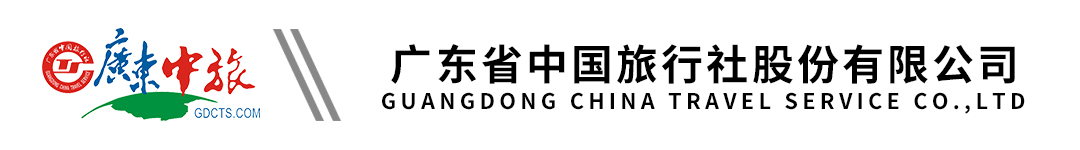 【云顶温泉二期·威士忌酒店】威士忌酒店2天（含早） | 享118个特色温泉泡池丨畅玩玛雅水寨丨酒店自助早餐行程单行程安排费用说明其他说明产品编号TX-20230715SP68210678出发地广州市目的地惠州市行程天数2去程交通汽车返程交通汽车参考航班上车点：上车点：上车点：上车点：上车点：产品亮点宿：全新开业云顶温泉威士忌酒店宿：全新开业云顶温泉威士忌酒店宿：全新开业云顶温泉威士忌酒店宿：全新开业云顶温泉威士忌酒店宿：全新开业云顶温泉威士忌酒店天数行程详情用餐住宿D1广州--龙门云顶温泉威士忌酒店（与龙门直通车其他温泉线路同车出发，沿途将各位贵宾送达酒店）早餐：X     午餐：X     晚餐：X   龙门云顶温泉威士忌酒店D2龙门云顶—广州早餐：√     午餐：X     晚餐：X   无费用包含1、交通：按实际参团人数安排空调旅游巴士，一人一正座。1、交通：按实际参团人数安排空调旅游巴士，一人一正座。1、交通：按实际参团人数安排空调旅游巴士，一人一正座。费用不包含1、行程中一切个人消费自理。1、行程中一切个人消费自理。1、行程中一切个人消费自理。预订须知本线路仅限80周岁以下游客报名。温馨提示赠送自助午餐注意：退改规则扣除实际损失和旅游合同规定的费用。